DECLARACIÓN CONOCIMIENTO RESOLUCIÓN CREG 174 DE 2013 Yo,, identificado con cédula de  número  de , en mi calidad de representante legal  de la empresa , con Nit , realizo la siguiente declaración juramentada donde manifiesto a XM Compañía de Expertos en Mercados S.A. E.S.P.-XM S.A. E.S.P.-, en su calidad de Administrador del Sistema de Intercambios Comerciales –ASIC-, que conozco, acepto y me acojo al proceso de cobro de servicios CND – ASIC para los agentes que no realizan transacciones durante el ultimo año de registro, de acuerdo con la Resolucion CREG 174 de 2013, articulo 16 RECAUDO DEL INGRESO REGULADO MENSUAL EL CND Y EL ASIC.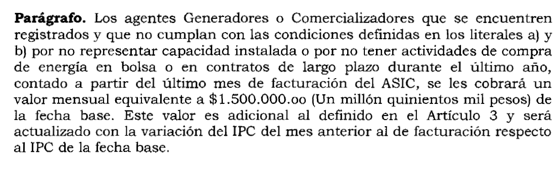 _________________________